ВАРИАТИВНАЯ ЧАСТЬ ТЕСТОВОГО ЗАДАНИЯ I УРОВНЯУТВЕРЖДЕНОПротокол заседанияПЦК Электронные приборы и радиоаппаратостроениеГБПОУ МО «Щёлковский колледж»№5 от 09.01.2018Тема: «Электротехника», «Основы электротехники»Установите соответствие векторной диаграммы и схемыОтвет:Выберите из представленных уравнений правильно составленное уравнение по первому закону Кирхгофа для узла 2:  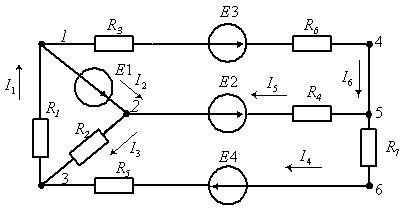 а) I2+ I5 + I3 = 0 b) I3+ I5 – I2 = 0 c) I2+ I5 – I3 = 0 d) I2+ I3 – I5 = 0 Расположите уравнения, составленные по первому закон Кирхгофа, в соответствии с номерами узлов 1,2,3,4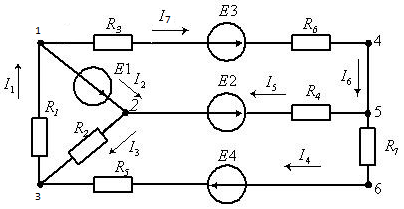 I1 - I2 - I7 = 0 I2+ I5 – I3 = 0 I3+ I4 – I1 = 0I7 - I6 = 0 Ответ:Напряжение на зажимах цепи с резистивным элементом с сопротивлением                  R=20 Ом изменяется по синусоидальному закону u=100sin(314t+300).  Установите последовательность составления выражения, описывающего изменение тока в данной цепиА. Определяем значение мгновенного напряженияБ. Рассчитываем амплитудное значение переменного токаВ. Определяем сдвиг фазы между напряжением и токомГ. Записываем уравнение Ответ:Идеальный источник постоянной ЭДС и идеальный источник постоянного тока включены по представленной схеме. Какая мощность рассеивается на резисторе R, если                   E=10 B, I=2A, R=1Ом?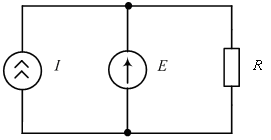 а) P=10 Втb) P=4 Вт c) P=100 Вт d) P=40 ВтИдеальный источник постоянной ЭДС и идеальный источник постоянного тока включены по представленной схеме. Какая мощность потребляется резистором R, если                   E=100 B, I=1A, R=1Ом? Ответ запишите целым числом (цифрами) в Вт.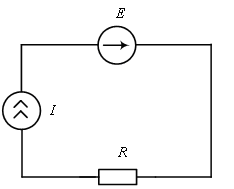 Ответ:___________Тема: «Электрорадиоизмерения»Установите соответствие наименований измерительных генераторов их индексам:Ответ:Определите схему включения транзистора для указанных на осциллограммах входного и выходного сигналов.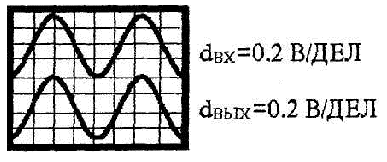 схема с общей базойсхема с общим коллекторомсхема с общим эмиттеромсхема с общим эмиттером и коллекторомИзмерительный мост постоянного тока используется для измерения ________________.Ответ:__________Установите последовательность действий, совершаемых техником, для измерения силы тока, протекающего в схеме, при помощи мультиметра.А. Подключить мультиметр в соответствии с его схемой включения   Б. Выбрать измеряемый параметрВ. Выбрать предел измеренияГ. Снять показанияОтвет:В амперметре заменили шунт. Определите результат измерения линейного амперметра, если максимальное значение измеряемого тока составляет 20 мА: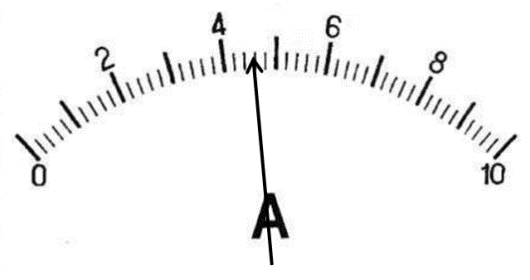 8,6 мА4,3 А4,3 мА9,2 мАВпишите пропущенное слово, определив особенности случайной погрешности: «Случайная погрешность при ____________ измерениях изменяется случайным образом. Ответ:___________Используя осциллограмму, определите амплитуду, период и частоту сигнала синусоидальной формы, если чувствительность по каналу «Y» = 0,02 В/дел; длительность развертки Вр/дел = 5µs/дел.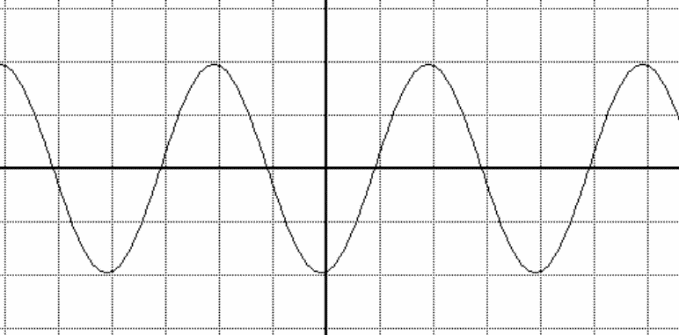 Um=0.04В, T= 20µs, F=50кГц.Um=0.02В, T= 20µs, F=50кГц.Um=0.04В, T= 20µs, F=5МГц.Um=0.08В, T= 20µs, F=50кГц.Укажите, в каком случае, транзистор неисправен? При проверке трех транзисторов с помощью тестера измеряли Rбэ и Rбк. АБВ  Правильный ответ отсутствуетТема: «Электронная техника», «Основы импульсной радиотехники», «Основы электронных импульсных приборов»На величину нелинейных искажений в усилителе низкой частоты влияет выбор ______________ транзистора.Ответ:___________Установите соответствие между названиями полупроводниковых приборов и их определениями:Ответ:Установите соответствие перечисленных ниже производных единиц измерения основным единицам измеренияОтвет:Установите правильную последовательность преобразований сигналов в супергетеродинном радиоприемнике А. ДетектированиеБ. Предварительная селекция В. Преобразование частотыГ. Усиление сигналов низкой частотыД. Усиление сигналов высокой частотыЕ. Усиление сигналов промежуточной частотыОтвет:Определите, чему равен ток при напряжении  в представленной схеме. Вольт-амперные характеристики нелинейных резисторов  и   определяются графиком.  Ответ запишите целым числом (цифрой) в амперах.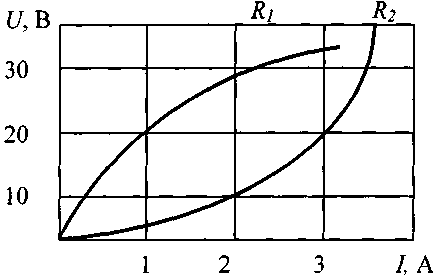 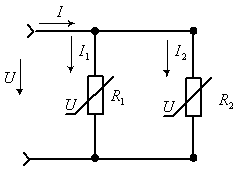 Ответ:__________На величину нелинейных искажений в усилителе низкой частоты влияет выбор _____________ транзистора.Ответ:__________Какая из приведенных схем является фильтром нижних частот? 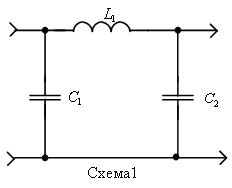 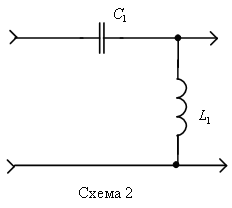 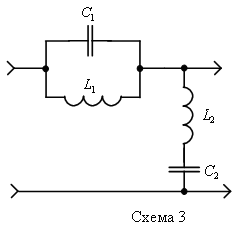 Схема 1Схема 2Схема 3Ни одна из схем не является фильтром нижних частотКак изменится положение рабочей точки на представленной характеристике, если сопротивление резистора R1 увеличить? 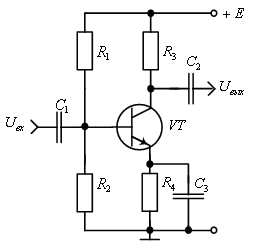 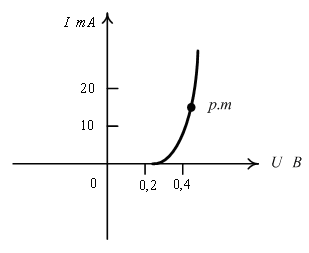 Переместится внизОстанется на местеПереместится вверхПереместится влевоНа каком рисунке изображена форма напряжения на выходе интегрирующей RC цепи, при поступлении на ее вход последовательности прямоугольных импульсов?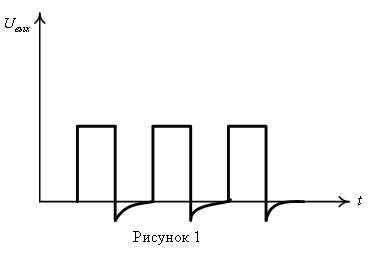 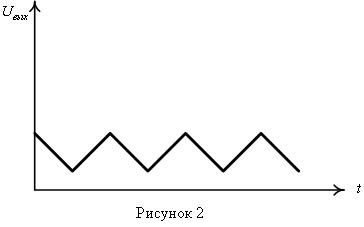 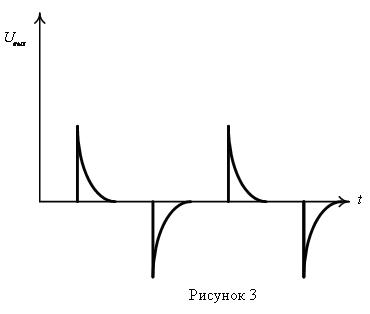 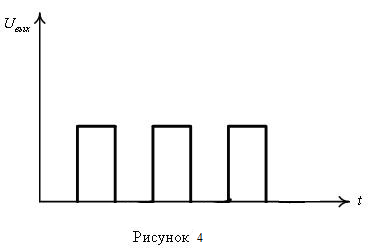 Рисунок 1Рисунок 2Рисунок 3Рисунок 4Как изменяется напряжение на конденсаторе после замыкания ключа S1 в положение 2? Элементы схемы считать идеальными.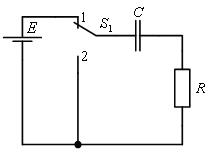 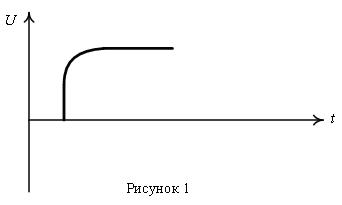 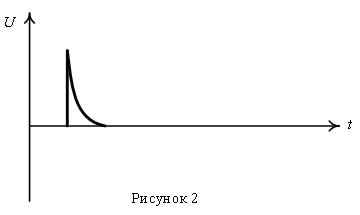 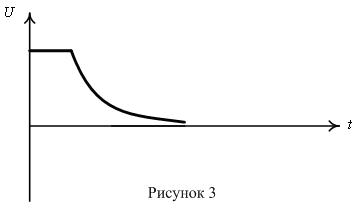 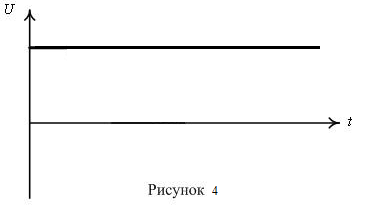 Рисунок 1Рисунок 2Рисунок 3Рисунок 4Тема: «Вычислительная техника» и «Цифровая техника»RS-триггер выполнен на элементах 2ИЛИ-НЕ. На входах RS-триггера находится комбинация: S=0, R=0. Определите, в каком режиме находится RS-триггерСброс в «0»Установка в «1»ХранениеСчетЕсли на 10-й вход шифратора поступает активный уровень напряжения, то какой двоичный код формируется на его выходе: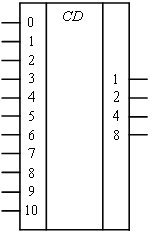 а) 0101	b) 1010	c) 0110	d) 1100На рисунке представлено условное графическое обозначение устройства, которое называется _______________________ 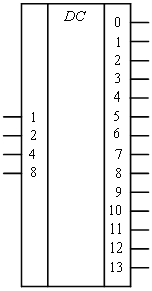 По шине данных процессора необходимо передать шестнадцатеричные числа E52FFF16, E52FFFF16, E521FFАFF16, E52FFF116.  Информация передается в параллельном двоичном коде.  Установите соответствие между количеством проводников шины данных, которых будет достаточно для выполнения передачи, и передаваемыми числами Ответ:Определите последовательность действий, которые необходимо выполнить для расчета организации и информационной емкости запоминающего устройства, условное графическое обозначение которого приведено на рисунке 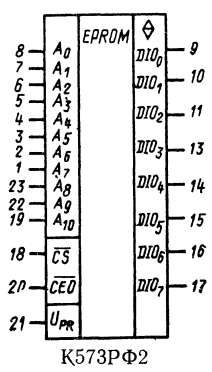 А. Определить разрядность адреса, подаваемого на входы запоминающего устройстваБ. Определить количество слов, хранимых в запоминающем устройствеВ. Определить разрядность данных, считываемых или записываемых в запоминающее устройство и произвести вычисление организацииГ.  Вычислить информационную емкостьОтвет:Если на 10-й вход шифратора поступает активный уровень напряжения, то какой двоичный код формируется на его выходе? Ответ:___________RS-триггер выполнен на элементах 2ИЛИ-НЕ. На входах RS-триггера находится комбинация: S=0, R=0. Определите, в каком режиме находится RS-триггер.Сброс в «0»Установка в «1»ХранениеУничтожениеНа каком выходе будет активный уровень, если на вход дешифратора поступает двоичный код 1011? Y6Y11 Y13	Y9По шине данных процессора необходимо передать шестнадцатеричное число E52FFFFF16. Информация передается в параллельном двоичном коде. Из какого количества проводников должна состоять шина данных? Ответ:___________Определите, какую организацию имеет запоминающее устройство, условное графическое обозначение которого приведено на рисунке, какова информационная емкость данного запоминающего устройства.  8к*10, 8 Кбайт2М*8, 2 Мбайт2к*8, 2 Кбайт8М*8, 8 МбайтОпределите последовательность действий, которые необходимо выполнить для расчета организации и информационной емкости запоминающего устройства, условное графическое обозначение которого приведено на рисунке А. Определить разрядность адреса, подаваемого на входы запоминающего устройстваБ. Определить количество слов, хранимых в запоминающем устройствеВ. Определить разрядность данных, считываемых или записываемых в запоминающее устройство и произвести вычисление организацииГ.  Вычислить информационную емкостьОтвет:1А2Б3В4Г123412341234Г3А. Генераторы качающейся частоты (свип-генераторы)Г4Б. Генераторы сигналов низкочастотныеГ5В. Генераторы сигналов высокочастотные и сверхвысокочастотныеГ8Г. Генераторы импульсных сигналов12341234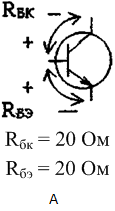 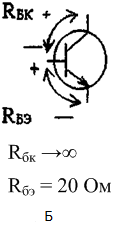 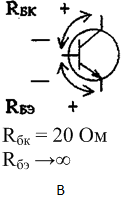 СтабилитронА. Полупроводниковый диод, нормальным режимом работы которого является работа при обратном напряжении, соответствующем обратимому электрическому пробою р-n переходаВарикап Б. Полупроводниковый диод, у которого используется барьерная емкость запертого р-n перехода, зависящая от величины приложенного к диоду обратного напряженияФотодиод В. Фотогальванический приемник излучения. Напряжение источника питания прикладывается к фотодиоду в обратном направлении и, если он не освещен, то протекает малый по величине обратный ток. При освещении фотодиода появляется дополнительное число электронов и дырок, вследствие чего резко возрастает обратный токТуннельный диодГ. Полупроводниковый диод на основе вырожденного полупроводника, в котором при приложении напряжения в прямом направлении туннельный эффект проявляется в появлении участка с отрицательным дифференциальным сопротивлением на вольт-амперной характеристике.1234Магнитное потокосцепление, ВбА.   Вб/м2 Магнитная индукция, ТлБ.   Вб/АМагнитный поток, ВбВ.   В*сИндуктивность, Гн  Г.   Тл*м21234123456E52FFF16А. 24E52FFFF16 Б. 28E521FFАFF16В. 36E52FFF1116Г. 32123412341234